Reuben Dip for Bread Bowl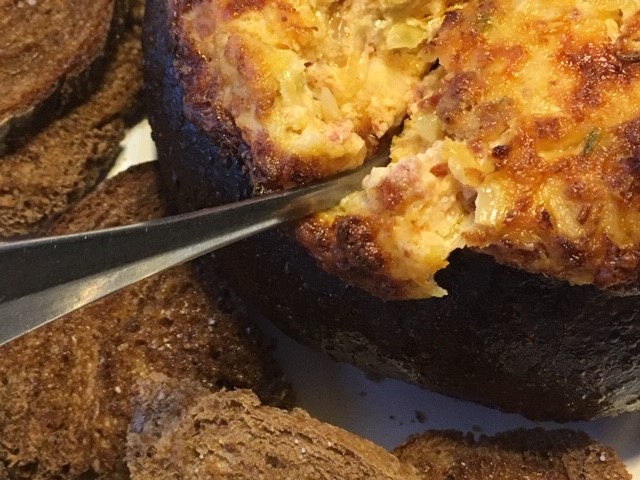 ½ cup mayonnaise3T ketchup2T finely chopped dill pickle3 cups Swiss cheese (9 oz)1 cup sauerkraut, lightly squeezed to remove excess liquid; chopped4 oz cream cheese, at room temperature6 oz corned beef or pastrami, chopped½ tsp caraway seeds1/16 tsp cayenne1 large round of Cathy’s Country Loaf or pumpernickel breadMix mayo, ketchup and dill pickle in a bowl. Add the rest of the ingredients into the mixture; stir until combined. Hollow out the bread loaf, leaving a ½-inch thick shell. Reserve the cut-out bread. Fill the loaf with the dip and transfer to a baking sheet. Bake the bread bowl until the cheese melts and the top is golden brown, 30-40 minutes in a pre-heated 350 oven. While the dip bakes, slice the reserved bread into pieces and arrange on a separate baking sheet; drizzle with olive oil and sprinkle with salt. During last 10 minutes of baking, put the reserved bread slices in the oven to toast.Serve bread bowl dip with the toasted bread, crackers and/or crudities.Bacon Beer Cheese Dip for Bread Bowl8 oz cream cheese, at room temperature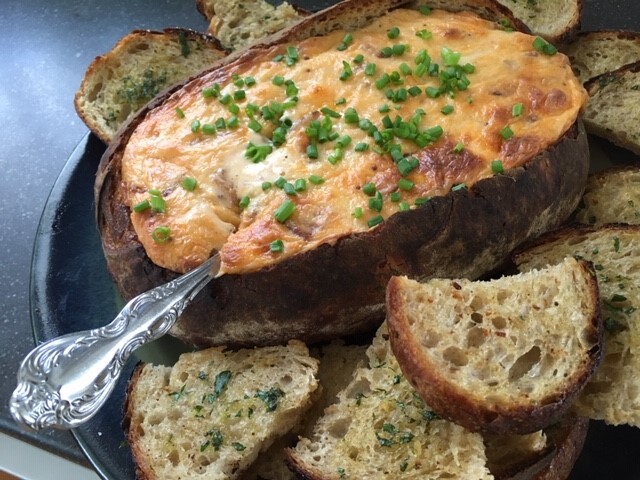 8 oz of lager or beer of choice, plus 1 T1T whole grain mustard1tsp Worcestershire sauce1T cornstarch8oz swiss cheese, shredded8oz sharp cheddar cheese, shredded8 slices bacon, cooked & crumbled3 cloves garlic¼ cup mixed herbs (chives, parsley, dill, etc)3T olive oilChopped chives, to top1 large loaf Cathy’s Country LoafPreheat oven to 375. Slice off the top of the bread and hollow out the inside to create a bowl. Save the top for later. In a large bowl, mix together cream cheese and 1 cup of beer, until combined. Combine the remaining 1 Tablespoon of beer with the cornstarch. Add the cornstarch mixture to the cream cheese mixture, along with the mustard and Worcestershire sauce. Fold in the shredded cheeses, then the bacon. Fill the bread bowl with the mixture and transfer to a rimmed baking sheet. Bake in oven about 30 minutes until cheese is melted and bubbling. While the dip bakes, cut the reserved bread into slices and arrange on a sheet pan. In a small bowl, combine the olive oil and fresh herbs. Spoon the mixture onto the bread slices and bake during the last 5-10 minutes while the bread bowl bakes. Garnish the bread bowl with chopped chives and serve warm with the bread slices, pretzels and/or broccoli.